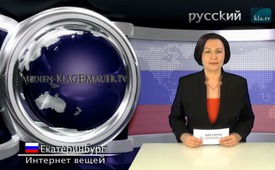 Интернет вещей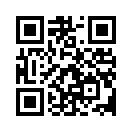 Концерн Bosch избрал новое направление. Так, новое руководство видит экономическое будущее компании в интернете вещей. На форумах и среди различных компаний престиж этого направления постоянно увеличивается.Концерн Bosch избрал новое направление. Так, новое руководство видит экономическое будущее компании в интернете вещей. На форумах и среди различных компаний престиж этого направления постоянно увеличивается. 
Идея состоит в снабжении приборов и других предметов сенсорными датчиками и беспроводными чипами, которые передавали бы информацию в сеть интернета вещей. Это сеть, в которую объединены вещи и приборы, которые могут «общаться» друг с другом без участия человека при помощи передаваемых данных. Уже сегодня можно встретить эту технологию в различных сферах повседневной жизни. Так, например, современные автомобили сообщают о времени прохождения техосмотра или повреждении в сервисный центр гарантийного и технического обслуживания; принтеры самостоятельно сообщают о потребностях картриджей в магазин. Эту технологию хотят применить ко всем бытовым приборам, например, холодильникам, которые смогут сообщать в сеть интернета вещей о своих запасах, а также о свежести или сроке годности, чтобы всё было учтено. Как бы ни был заманчив интернет вещей на первый взгляд, он неизбежно ведёт к полному контролю и управлению всем. Если беспроводные чипы будут имплантированы ещё и под кожу человека, свободы больше не будет. Пока ещё это можно остановить, обращая всеобщее внимание на последствия.от jr./wa.Источники:https://www.bosch-si.com/de/unternehmen/ueber-uns/internet-der-dinge/iot.html
http://www.faz.net/aktuell/wirtschaft/cebit/cebit-was-eigentlich-ist-das-internet-der-dinge-13483592.htmlМожет быть вас тоже интересует:#Internetveshej - Интернет вещей - www.kla.tv/InternetveshejKla.TV – Другие новости ... свободные – независимые – без цензуры ...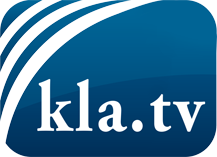 О чем СМИ не должны молчать ...Мало слышанное от народа, для народа...регулярные новости на www.kla.tv/ruОставайтесь с нами!Бесплатную рассылку новостей по электронной почте
Вы можете получить по ссылке www.kla.tv/abo-ruИнструкция по безопасности:Несогласные голоса, к сожалению, все снова подвергаются цензуре и подавлению. До тех пор, пока мы не будем сообщать в соответствии с интересами и идеологией системной прессы, мы всегда должны ожидать, что будут искать предлоги, чтобы заблокировать или навредить Kla.TV.Поэтому объединитесь сегодня в сеть независимо от интернета!
Нажмите здесь: www.kla.tv/vernetzung&lang=ruЛицензия:    Creative Commons License с указанием названия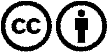 Распространение и переработка желательно с указанием названия! При этом материал не может быть представлен вне контекста. Учреждения, финансируемые за счет государственных средств, не могут пользоваться ими без консультации. Нарушения могут преследоваться по закону.